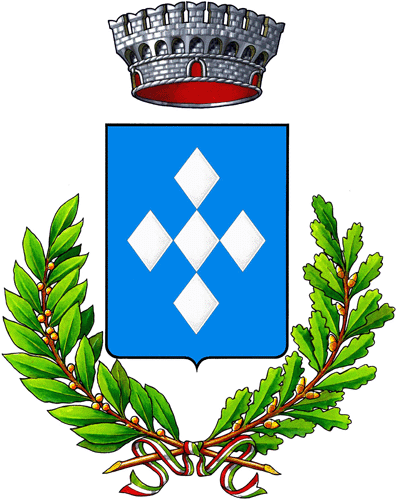 Comune di CarinolaLe sezioni e le informazioni che possono variare sulla base della diversa legislazione regionale sono contrassegnate conun asterisco (*).RICHIESTA DI PERMESSO DI COSTRUIRE(art. 20, d.P.R. 6 giugno 2001, n. 380 – artt. 7, d.P.R. 7 settembre 2010, n. 160)DATI DEL TITOLARE (in caso di più titolari, la sezione è ripetibile nell’allegato “SOGGETTI COINVOLTI”)DATI DELLA DITTA O SOCIETA’ (eventuale)CHIEDEa) Qualificazione dell’intervento (*)DICHIARAZIONIIl titolare, consapevole delle pene stabilite per false attestazioni e mendaci dichiarazioni ai sensi dell’articolo 76 del d.P.R. 28 dicembre 2000, n. 445 e degli artt. 483,495 e 496 del Codice Penale e che inoltre, qualora dal controllo effettuato emerga la non veridicità del contenuto della dichiarazione resa, decadrà dai benefici conseguenti al provvedimento conseguito sulla base della dichiarazione non veritiera ai sensi dell’art. 75 del d.P.R. n. 445/2000, sotto lapropria responsabilitàDICHIARAb) Titolarità dell’interventoc) Localizzazione dell’interventod) Opere su parti comuni o modifiche esternee) Descrizione sintetica dell’interventof) Regolarità urbanistica e precedenti edilizi (*)g) Calcolo del contributo di costruzione (*)h) Tecnici incaricatii) Impresa esecutrice dei lavoril) Rispetto degli obblighi in materia di salute e sicurezza nei luoghi di lavorom) Diritti di terzin) Rispetto della normativa sulla privacyQUADRO RIEPILOGATIVO DELLA DOCUMENTAZIONE GIÀ DISPONIBILE E ALLEGATAIl titolare allega, quale parte integrante e sostanziale della presente richiesta di permesso di costruire, la documentazionedi seguito indicata:Data e luogo                                                                                                                               il/i dichiaranti_________________________                                                                                                                              _________________________________INFORMATIVA SULLA PRIVACY (ART. 13 del d.lgs. n. 196/2003)Ai sensi dell’art. 13 del codice in materia di protezione dei dati personali si forniscono le seguenti informazioni:Finalità del trattamento: I dati personali dichiarati saranno utilizzati dagli uffici nell’abito del procedimento per il quale lapresente dichiarazione viene resa.Modalità: Il trattamento avverrà sia con strumenti cartacei sia su supporti informatici a disposizione degli uffici.Ambito di comunicazione: I dati verranno comunicati a terzi ai sensi della l. n. 241/1990, ove applicabile, e in caso diverifiche ai sensi dell’art. 71 del d.P.R. n. 445/2000.Diritti: Il sottoscrittore può in ogni momento esercitare i diritti di accesso, rettifica, aggiornamento e integrazione dei datiai sensi dell’art. 7 del d.lgs. n. 196/2003 rivolgendo le richieste al SUAP/SUE.Titolare: SUAP/SUE di ______________SOGGETTI COINVOLTI1. TITOLARI (compilare solo in caso di più di un titolare)2. TECNICI INCARICATI (compilare obbligatoriamente)3. IMPRESE ESECUTRICI(compilare in caso di affidamento dei lavori ad una o più imprese).RELAZIONE TECNICA DI ASSEVERAZIONE(art. 20, d.P.R. 6 giugno 2001, n. 380)DATI DEL PROGETTISTAN.b. I dati del progettista coincidono con quelli già indicati, nella sezione 2 dell’Allegato “Soggetti coinvolti”, per ilprogettista delle opere architettonicheDICHIARAZIONIIl progettista, in qualità di tecnico asseverante, preso atto di assumere la qualità di persona esercente un servizio di pubblica necessità ai sensi degli articoli 359 e 481 del Codice Penale e consapevole delle penalità previste in caso di dichiarazioni mendaci o che affermano fatti non conformi al vero, sotto la propria responsabilitàDICHIARA1) Tipologia di intervento e descrizione sintetica delle opere (*)2) Dati geometrici dell'immobile oggetto di intervento (*)3) Strumentazione urbanistica comunale vigente e in salvaguardia (*)4) Barriere architettoniche5) Sicurezza degli impianti6) Consumi energetici (*)7) Tutela dall’inquinamento acustico (*)8) Produzione di materiali di risulta (*)9) Prevenzione incendi10) Amianto11) Conformità igienico-sanitaria (*)12) Interventi strutturali e/o in zona sismica (*)13) Qualità ambientale dei terreni (*)DICHIARAZIONI SUL RISPETTO DI OBBLIGHI IMPOSTI ESCLUSIVAMENTE DALLA NORMATIVA REGIONALE(ad es. tutela del verde, illuminazione, ecc.)14) Quadri informativi aggiuntivi (schema tipo) (*)DICHIARAZIONI RELATIVE AI VINCOLITUTELA STORICO-AMBIENTALE15) Bene sottoposto ad autorizzazione paesaggistica16) Bene sottoposto a parere della Soprintendenza17) Bene in area protetta (*)TUTELA ECOLOGICA18) Bene sottoposto a vincolo idrogeologico (*)19) Bene sottoposto a vincolo idraulico (*)20) Zona di conservazione “Natura 2000 (*)21) Fascia di rispetto cimiteriale (*)22) Aree a rischio di incidente rilevante (*)23) Altri vincoli di tutela ecologica (*)TUTELA FUNZIONALE24) Vincoli per garantire il coerente uso del suolo e l’efficienza tecnica delle infrastrutture (*)che l’area/immobile oggetto di intervento risulta assoggettata ai seguenti vincoli:ASSEVERAZIONETutto ciò premesso, il sottoscritto tecnico, in qualità di persona esercente un servizio di pubblica necessità ai sensi degliartt.359 e 481 del Codice Penale, esperiti i necessari accertamenti di carattere urbanistico, edilizio, statico, igienico ed aseguito del sopralluogo, consapevole delle penalità previste in caso di dichiarazioni mendaci o che affermano fatti non conformi al vero,ASSEVERAla conformità delle opere sopra indicate, compiutamente descritte negli elaborati progettuali, agli strumenti urbanistici approvati e non in contrasto con quelli adottati, la conformità al Regolamento Edilizio Comunale, al Codice della Strada, nonché al Codice Civile e assevera che le stesse rispettano le norme di sicurezza e igienico/sanitarie e le altre norme vigenti in materia di urbanistica, edilizia, e quanto vigente in materia, come sopra richiamato.Il sottoscritto dichiara inoltre che l’allegato progetto è compilato in piena conformità alle norme di legge e dei vigenti regolamenti comunali, nei riguardi pure delle proprietà confinanti essendo consapevole che il permesso di costruire non comporta limitazione dei diritti dei terzi.Data e luogo                                                                                                                                      il progettista                                                                                                                                            ____________________________________________________________________________________________________________________INFORMATIVA SULLA PRIVACY (ART. 13 del d.lgs. n. 196/2003)Ai sensi dell’art. 13 del codice in materia di protezione dei dati personali si forniscono le seguenti informazioni:Finalità del trattamento: I dati personali dichiarati saranno utilizzati dagli uffici nell’abito del procedimento per il quale lapresente dichiarazione viene resa.Modalità: Il trattamento avverrà sia con strumenti cartacei sia su supporti informatici a disposizione degli uffici.Ambito di comunicazione: I dati verranno comunicati a terzi ai sensi della l. n. 241/1990, ove applicabile, e in caso diverifiche ai sensi dell’art. 71 del d.P.R. n. 445/2000.Diritti: Il sottoscrittore può in ogni momento esercitare i diritti di accesso, rettifica, aggiornamento e integrazione dei datiai sensi dell’art. 7 del d.lgs. n. 196/2003 rivolgendo le richieste al SUAP/SUE.Titolare: SUAP/SUE di ______________Sportello Unico Attività ProduttiveSportello Unico EdiliziaIndirizzo __________________________________________PEC / Posta elettronica ____________________________Pratica edilizia del ________________________ Protocollo ____________________________________________Cognome eNome ________________________________________________________________________codice fiscale |__|__|__|__|__|__|__|__|__|__|__|__|__|__|__|__|nato a _______________________ prov. |__|__| stato _____________________________nato il |__|__|__|__|__|__|__|__|residente in _______________________ prov. |__|__| stato _____________________________indirizzo ___________________________________ n. _________ C.A.P. |__|__|__|__|__|PEC / postaelettronica ________________________________________________Telefono fisso /cellulare________________________________________________in qualità di ________________________________________________________________________della ditta /società ________________________________________________________________________codice fiscale /p. IVA |__|__|__|__|__|__|__|__|__|__|__|__|__|__|__|__|Iscritta allaC.C.I.A.A. di _______________________ prov. |__|__| n. |__|__|__|__|__|__|__|con sede in _______________________ prov. |__|__| indirizzo _____________________________PEC / postaelettronica ___________________________________ C.A.P. |__|__|__|__|__|Telefono fisso /cellulare___________________________________Il rilascio del permesso di costruire per la seguente tipologia di intervento:a.1 interventi di cui all’articolo 10 del d.P.R. n. 380/2001a.2 interventi assoggettati a Segnalazione Certificata di Inizio Attività per i quali, ai sensi dell’art. 22, comma 7             del d.P.R. n. 380/2001 è facoltà dell’avente titolo richiedere il rilascio del permesso di costruire (specificare)              ________________________________________________________________________________a.3 titolo unico, ai sensi dell’articolo 7 del d.P.R. n. 160/2010a.4 intervento realizzato, ai sensi dell’articolo 36, comma 1 del d.P.R. n. 380/2001, e conforme alla             disciplina urbanistica ed edilizia vigente sia al momento della realizzazione, sia al momento della             presentazione della richiestaa.5 intervento in deroga alle previsioni degli strumenti di pianificazione urbanistica vigenti, ai sensi             dell’art. 14 del d.P.R. n. 380/2001. In particolare si chiede di derogare:alla densità edilizia (specificare) _____________________________all’altezza (specificare) _____________________________________alla distanza tra i fabbricati (specificare) _______________________a.6 variazione essenziale e/o sostanziale al/alla             a.5.1 titolo unico n. _________ del |__|__|__|__|__|__|__|__|             a.5.2 permesso di costruire n. _________ del |__|__|__|__|__|__|__|__|             a.5.3 denuncia di inizio attività n. _________ del |__|__|__|__|__|__|__|__|                             (articolo 22, comma 3, d.P.R. n. 380/2001)di avere titolo alla presentazione di questa pratica edilizia in quanto______________________________________________ (Ad es. proprietario, comproprietario, usufruttuario, ecc.)dell’immobile interessato dall’intervento e dib.1 avere titolarità esclusiva all’esecuzione dell’interventob.2 non avere titolarità esclusiva all’esecuzione dell’intervento, ma di disporre comunque della dichiarazione             di assenso dei terzi titolari di altri diritti reali o obbligatoriche l’intervento interessa l’immobilesito in                                       (via, piazza, ecc.) __________________________________________ n. _______                                                 scala ______ piano _____ interno _____ C.A.P. |__|__|__|__|__|censito al catasto                                                  foglio n. ______ map. _____ sub. ____ sez. ____sez. urb. ______                                                                                     (se presenti)fabbricatiterreni                                                  avente destinazione d’uso _____________________________________________                                                                                                 (Ad es. residenziale, industriale, commerciale, ecc.)d.1 non riguardano parti comunid.2 riguardano le parti comuni di un fabbricato condominialed.3 riguardano parti comuni di un fabbricato con più proprietà, non costituito in condominio, e dichiara che                                         l’intervento è stato approvato dai comproprietari delle parti comuni, come risulta da atto consegnato al                              progettista ovvero dalla sottoscrizione degli elaborati da parte di tutti i comproprietari corredata da copia di              documento d’identitàd.4 riguardano parti dell’edificio di proprietà comune ma non necessitano di assenso perché, secondo l’art.             1102 c.c., apportano, a spese del titolare, le modificazioni necessarie per il miglior godimento delle parti             comuni non alterandone la destinazione e senza impedire agli altri partecipanti di usufruirne secondo il loro             dirittoche i lavori per i quali viene inoltrata la presente richiesta di permesso di costruire consistono in:________________________________________________________________________________________________________________________________________________________________________________________________________________________________________________________________________________________________________________________________________________________________________________________________________________________________________________________________________________________________________________________________________________________________________________________________________________________________________________________________________________________f.1 che le opere riguardano un intervento di nuova costruzione su area liberaf.2 che lo stato attuale dell’immobile risulta:            f.2.1 pienamente conforme alla documentazione dello stato di fatto legittimato dal seguente                           titolo/pratica edilizia (o, in assenza, dal primo accatastamento)            f.2.2 in difformità rispetto al seguente titolo/pratica edilizia (o, in assenza, dal primo accatastamento),                           tali opere sono state realizzate in data |__|__|__|__|__|__|__|__|                           f.2.(1-2).1  titolo unico (SUAP)                           n. _________ del |__|__|__|__|__|__|__|__|                           f.2.(1-2).2  permesso di costruire /                                                    licenza edil. / conc. edilizia              n. _________ del |__|__|__|__|__|__|__|__|                           f.2.(1-2).3  autorizzazione edilizia                      n. _________ del |__|__|__|__|__|__|__|__|                           f.2.(1-2).4  comunicazione edilizia                                                    (art. 26 l. n. 47/1985)                         n. _________ del |__|__|__|__|__|__|__|__|                           f.2.(1-2).5  condono edilizio                               n. _________ del |__|__|__|__|__|__|__|__|                           f.2.(1-2).6  denuncia di inizio attività                 n. _________ del |__|__|__|__|__|__|__|__|                           f.2.(1-2).7  segnalazione certificata                                                   di inizio attività                                   n. _________ del |__|__|__|__|__|__|__|__|                           f.2.(1-2).8  comunicazione edilizia libera           n. _________ del |__|__|__|__|__|__|__|__|                           f.2.(1-2).9  altro ____________________           n. _________ del |__|__|__|__|__|__|__|__|                          f.2.(1-2).10 primo accatastamento               f.2.3 non sono stati reperiti titoli abilitativi essendo l’immobile di remota costruzione e non interessato                              successivamente da interventi edilizi per i quali era necessario di munirsi di titoli abilitativiche l’intervento da realizzareg.1 è a titolo gratuito, ai sensi della seguente normativa ______________________________g.2 è a titolo oneroso e pertanto             g.2.1.1 chiede allo Sportello Unico di effettuare il calcolo del contributo di costruzione e a tal fine                                allega la documentazione tecnica necessaria alla sua determinazione             g.2.1.2 allega il prospetto di calcolo preventivo del contributo di costruzione a firma di tecnico                                abilitatoinoltre, relativamente al pagamento del contributo di costruzione             g.2.2.1 dichiara che il versamento del contributo di costruzione sarà effettuato al momento del ritiro                                del titolo abilitativo             g.2.2.2 chiede la rateizzazione del contributo di costruzione secondo le modalità stabilite dal Comune                                 infine, relativamente agli oneri di urbanizzazione             g.2.3.1 chiede di eseguire direttamente, a scomputo di quanto dovuto, le opere di urbanizzazione e                                a tal fine allega la proposta di progetto per la realizzazione delle stessedi aver incaricato in qualità di progettista delle opere architettoniche, il tecnico indicato alla sezione 2dell’allegato “SOGGETTI COINVOLTI” e dichiara inoltreh.1 di aver incaricato, in qualità di progettista delle opere strutturali, di direttori dei lavori, e di altri tecnici, i              soggetti indicati alla sezione 2 dell’allegato “SOGGETTI COINVOLTI”h.2 che il progettista delle opere strutturali, il/i direttore/i dei lavori e gli altri tecnici incaricati saranno individuati             prima dell’inizio dei lavorii.1 che i lavori saranno eseguiti/sono stati eseguiti dalla/e impresa/e indicata/e alla sezione 3 dell’allegato            “SOGGETTI COINVOLTI”i.2 che l’impresa esecutrice/imprese esecutrici dei lavori sarà/saranno individuata/e prima dell’inizio dei lavorii.3 che, in quanto opere di modesta entità che non interessano le specifiche normative di settore, i lavori            saranno eseguiti/sono stati eseguiti in prima persona, senza alcun affidamento a ditte esterne(*)che l’interventol.1 ricade nell’ambito di applicazione del d.lgs. n. 81/2008l.2 non ricade nell’ambito di applicazione del d.lgs. n. 81/2008di essere consapevole che il permesso di costruire non comporta limitazione dei diritti dei terzidi aver letto l’informativa sul trattamento dei dati personali posta al termine del presente moduloAtti inpossessodelComune edi altreamm.ni(*)Attiallegati(*)Denominazione allegatoQuadroinformativodiriferimentoCasi in cui è previstol’allegatoSoggetti coinvolti-Sempre obbligatorioRicevuta di versamento dei diritti di segreteria-Sempre obbligatorioCopia del documento di identità del/i titolare/i-Sempre obbligatorioDocumentazione tecnica necessaria alladeterminazione del contributo di costruzioneg)Se l’intervento da realizzareè a titolo oneroso e si richiede allo Sportello Unicodi effettuare il calcolo del contributo di costruzione Prospetto di calcolo preventivo del contributo dicostruzioneg)Se l’intervento da realizzareè a titolo oneroso ed ilcontributo di costruzione ècalcolato dal tecnico abilitatoProposta di progetto per la realizzazione delleopere di urbanizzazioneg)Se l’intervento da realizzareè a titolo oneroso e vienerichiesto lo scomputo deglioneri di urbanizzazioneEstremi del codice identificativo della marca dabollo e scansione della stessa, annullata mediante la data, ovvero altre modalità di assolvimento, anche virtuale, dell’imposta di bollo-Se la documentazionepresentata è relativa aprocedimenti da avviare acura dello sportello unicoDichiarazione di assenso dei terzi titolari di altridiritti reali o obbligatorib)Se non si ha titolaritàesclusiva all’esecuzionedell’interventoCopia dei documenti d’identità dei comproprietarid)Se gli eventuali comproprietari dell’immobilehanno sottoscritto gli elaborati allegati Modello ISTAT-Per interventi di nuova costruzione e di ampliamento di volume difabbricati esistenti (art. 7 D.Lgs. n. 322/1989)RELAZIONE TECNICA DI ASSEVERAZIONESempre obbligatorioElaborati grafici dello stato di fatto, di progetto ecomparativi-Sempre obbligatoriDocumentazione fotografica dello stato di fatto (*)-Sempre obbligatoriaElaborati relativi al superamento delle barrierearchitettoniche4)Se l’intervento è soggettoalle prescrizioni dell’art. 82 eseguenti (edifici privati apertial pubblico) ovvero degli artt.77 e seguenti (nuovacostruzione e ristrutturazionedi interi edifici residenziali)del d.P.R. n. 380/2001Richiesta di deroga alla normativa perl’abbattimento delle barriere architettoniche4)Se l’intervento è soggettoalle prescrizioni dell’art. 82 eseguenti (edifici privati apertial pubblico) ovvero degli artt.77 e seguenti (nuovacostruzione e ristrutturazionedi interi edifici residenziali)del d.P.R. n. 380/2001Progetto degli impianti5)Se l’intervento comportainstallazione, trasformazioneo ampliamento di impiantitecnologici, ai sensi del d.m.n. 37/2008Relazione tecnica sui consumi energetici (può essere trasmessa in allegato allacomunicazione di inizio lavori)6)Se intervento è soggettoall’applicazione del d.lgs. n.192/2005 e/o del d.lgs. n.28/2011Documentazione di impatto acustico7)Se l’intervento rientranell’ambito di applicazionedell’art. 8, commi 2 e 4, dellal. n. 447/1995, integrato conil contenuto dell’art. 4 deld.P.R. n. 227/2011.Valutazione previsionale di clima acustico7)Se l’intervento rientranell’ambito di applicazionedell’art. 8, comma 3, della l.n. 447/1995.Autocertificazione del tecnico abilitato7)Se l’intervento riguarda nuovi insediamenti residenziali prossimi alle opere soggette a documentazione di impattoacustico, di cui all’art. 8,comma 2, L. N.447/95, inComune che abbia approvato la classificazioneacustica, ma rispettano i requisiti di protezione acustica: art. 8, comma 3- bis, della L. N. 447/1995Dichiarazione sostitutiva7)Se l’intervento, rientra nelleattività “a bassa rumorosità”,di cui all’allegato B del d.P.R. n. 227 del 2011, cheutilizzano impianti di diffusione sonora ovvero svolgono manifestazioni edeventi con diffusione di musica o utilizzo di strumentimusicali, ma rispettano i limiti di rumore individuati dal d.P.C.M. n. 14/11/97(assoluti e differenziali):art.4, comma 1, dPR227/2011;ovvero se l’intervento nonrientra nelle attività “a bassarumorosità”, di cui all’allegato B del DPR 227 del 2011, e rispetta i limiti di rumore individuati dal d.P.C.M. n. 14/11/97 (assoluti e differenziali): art.4, comma 2, dPR 227/2011Provvedimento di VIA o AIA, comprensivodell’assenso al Piano di Utilizzo dei materiali dascavo, rilasciato da __________________8)Se opere soggette a VIA oAIA che comportano laproduzione di terre e rocceda scavo considerati comesottoprodotti, e con volumimaggiori di 6000 mc, ai sensi dell’art. 184-bis, comma 2- bis, d.lgs n. 152/2006 e del d.m. n. 161/2012 (e la VIA o AIA non ha assunto il valoree gli effetti di titolo edilizio),Autocertificazione del titolare resa all’ARPA aisensi del comma 2 dell’art. 41-bis D.L. n. 69 del20138)Se opere non soggette a VIA o AIA, o con volumi inferiori o uguali a 6000 mc, che comportano la produzione di terre e rocce da scavo considerati comesottoprodotti, ai sensi delcomma 1 dell’articolo 41-bisd.l. n. 69/2013Autocertificazione sul riutilizzo nello stesso luogodei materiali da scavo8)Se le opere comportano laproduzione di materiali dascavo che saranno riutilizzatinello stesso luogo diproduzione art. 185, comma1, lettera c), d.lgs. n.152/2006Documentazione necessaria per la valutazione delprogetto da parte dei Vigili del Fuoco9)Se l’intervento è soggetto avalutazione di conformità aisensi dell’art. 3 del d.P.R. n.151/2011Documentazione necessaria all’ottenimento delladeroga all’integrale osservanza delle regoletecniche di prevenzione incendi9)Se l’intervento è soggetto avalutazione di conformità aisensi dell’art. 3 del d.P.R. n.151/2011Documentazione relativa al piano di lavoro didemolizione o rimozione dell’amianto10)Se le opere interessano partidi edifici con presenza difibre di amiantoDocumentazione necessaria per il rilascio delparere igienico sanitario11)Se l’intervento comportavalutazioni  Tecnicodiscrezionalisulla conformità alle norme igienico-sanitarieDenuncia dei lavori(può essere trasmessa in allegato alla comunicazione di inizio lavori)12)Se l’intervento prevede larealizzazione di opere inconglomerato cementizioarmato, normale eprecompresso ed a strutturametallica da denunciare aisensi dell’art. 65 del d.P.R.n. 380/2001Denuncia dei lavori in zona sismica(può essere trasmessa in allegato alla comunicazione di inizio lavori)12)Se l’intervento prevedeopere da denunciare ai sensidell’art. 93 del d.P.R. n.380/2001Documentazione necessaria per il rilasciodell’autorizzazione sismica12)Se l’intervento prevedeopere da autorizzare ai sensidell’art. 94 del d.P.R. n.380/2001Risultati delle analisi ambientali sulla qualità deiterreni13)Se l’intervento richiedeindagini ambientalipreventive sulla qualità deiterreniRelazione geologica/geotecnica(può essere trasmessa in allegato alla comunicazione di inizio lavori)-Se l’intervento comportaopere elencate nelle NTC14/01/2008 per cui ènecessaria la progettazionegeotecnicaDocumentazione necessaria ai fini del rispetto diobblighi imposti dalla normativa regionale (*)14)VINCOLIVINCOLIVINCOLIDocumentazione necessaria per il rilascio dellaautorizzazione paesaggistica15)Se l’intervento ricade in zona sottoposta a tutela e altera i luoghi o l’aspetto esteriore degli edificiDocumentazione necessaria per il rilascio delparere/nulla osta da parte della Soprintendenza16)Se l’immobile oggetto deilavori è sottoposto a tutela aisensi del Titolo I, Capo I,Parte II del d.lgs. n. 42/2004Documentazione necessaria per il rilascio delparere/nulla osta dell’ente competente per bene inarea protetta17)Se l’immobile oggetto deilavori ricade in area tutelatae le opere comportano alterazione dei luoghi ai sensi della legge n.394/1991Documentazione necessaria per il rilasciodell’autorizzazione relativa al vincolo idrogeologico18)Se l’area oggetto diintervento è sottoposta atutela ai sensi dell’articolo 61del d.lgs. n. 152/2006Documentazione necessaria per il rilasciodell’autorizzazione relativa al vincolo idraulico19)Se l’area oggetto diintervento è sottoposta atutela ai sensi dell’articolo115 del d.lgs. n. 152/2006Documentazione necessaria all’approvazione delprogetto in zona speciale di conservazione20)Se l’intervento è soggetto avalutazione d’incidenza nellezone appartenenti alla rete“Natura 2000”Documentazione necessaria per la richiesta dideroga alla fascia di rispetto cimiteriale21)Se l’intervento ricade nellafascia di rispetto cimiteriale e non è consentito ai sensidell’articolo 338 del testounico delle leggi sanitarie1265/1934Documentazione necessaria alla valutazione delprogetto da parte del Comitato Tecnico Regionaleper interventi in area di danno da incidenterilevante22)Se l’intervento ricade in areaa rischio d’incidente rilevanteDocumentazione necessaria per il rilascio di atti diassenso relativi ad altri vincoli di tutela ecologica(specificare i vincoli in oggetto)________________________________________________________________________________________________________________________________________________23)(ad es. se l’intervento ricadenella fascia di rispetto deidepuratori)Documentazione necessaria per il rilascio di atti diassenso relativi ai vincoli di tutela funzionale(specificare i vincoli in oggetto)________________________________________________________________________________________________________________________________________________24)(ad es. se l’intervento ricadenella fascia di rispettostradale, ferroviario, dielettrodotto, gasdotto,militare, ecc.)Pratica edilizia        ________________________del                          ________________________Protocollo               ________________________Cognome eNome ________________________________________________________________________codice fiscale |__|__|__|__|__|__|__|__|__|__|__|__|__|__|__|__|nato a _______________________ prov. |__|__| stato _____________________________nato il |__|__|__|__|__|__|__|__|residente in _______________________ prov. |__|__| stato _____________________________indirizzo ___________________________________ n. _________ C.A.P. |__|__|__|__|__|posta elettronica ________________________________________________Cognome eNome ________________________________________________________________________codice fiscale |__|__|__|__|__|__|__|__|__|__|__|__|__|__|__|__|nato a _______________________ prov. |__|__| stato _____________________________nato il |__|__|__|__|__|__|__|__|residente in _______________________ prov. |__|__| stato _____________________________indirizzo ___________________________________ n. _________ C.A.P. |__|__|__|__|__|posta elettronica ________________________________________________Cognome eNome ________________________________________________________________________codice fiscale |__|__|__|__|__|__|__|__|__|__|__|__|__|__|__|__|nato a _______________________ prov. |__|__| stato _____________________________nato il |__|__|__|__|__|__|__|__|residente in _______________________ prov. |__|__| stato _____________________________indirizzo ___________________________________ n. _________ C.A.P. |__|__|__|__|__|posta elettronica ________________________________________________Progettista delle opere architettoniche (sempre necessario)incaricato anche come direttore dei lavori delle opere architettonicheCognome eNome ________________________________________________________________________codice fiscale |__|__|__|__|__|__|__|__|__|__|__|__|__|__|__|__|nato a _______________________ prov. |__|__| stato _____________________________nato il |__|__|__|__|__|__|__|__|residente in _______________________ prov. |__|__| stato _____________________________indirizzo ___________________________________ n. _________ C.A.P. |__|__|__|__|__|con studio in _______________________ prov. |__|__| stato _____________________________indirizzo ___________________________________ n. _________ C.A.P. |__|__|__|__|__|Iscrittoall’ordine/collegio __________________________ di _________________ al n. |__|__|__|__|__|Telefono ____________________ fax. __________________ cell. _____________________posta elettronicacertificata______________________________________________               ___________________________                                                                                                                            Firma per accettazione incaricoDirettore dei lavori delle opere architettoniche (solo se diverso dal progettista delle opere architettoniche)Cognome eNome ________________________________________________________________________codice fiscale |__|__|__|__|__|__|__|__|__|__|__|__|__|__|__|__|nato a _______________________ prov. |__|__| stato _____________________________nato il |__|__|__|__|__|__|__|__|residente in _______________________ prov. |__|__| stato _____________________________indirizzo ___________________________________ n. _________ C.A.P. |__|__|__|__|__|con studio in _______________________ prov. |__|__| stato _____________________________indirizzo ___________________________________ n. _________ C.A.P. |__|__|__|__|__|Iscrittoall’ordine/collegio __________________________ di _________________ al n. |__|__|__|__|__|Telefono ____________________ fax. __________________ cell. _____________________posta elettronicacertificata ______________________________________________             ___________________________                                                                                                                          Firma per accettazione incaricoProgettista delle opere strutturali (solo se necessario)incaricato anche come direttore dei lavori delle opere strutturaliCognome eNome ________________________________________________________________________codice fiscale |__|__|__|__|__|__|__|__|__|__|__|__|__|__|__|__|nato a _______________________ prov. |__|__| stato _____________________________nato il |__|__|__|__|__|__|__|__|residente in _______________________ prov. |__|__| stato _____________________________indirizzo ___________________________________ n. _________ C.A.P. |__|__|__|__|__|con studio in _______________________ prov. |__|__| stato _____________________________indirizzo ___________________________________ n. _________ C.A.P. |__|__|__|__|__|Iscrittoall’ordine/collegio __________________________ di _________________ al n. |__|__|__|__|__|Telefono ____________________ fax. __________________ cell. _____________________posta elettronicacertificata ______________________________________________              ___________________________                                                                                                                            Firma per accettazione incaricoDirettore dei lavori delle opere strutturali (solo se diverso dal progettista delle opere strutturali)Cognome eNome ________________________________________________________________________codice fiscale |__|__|__|__|__|__|__|__|__|__|__|__|__|__|__|__|nato a _______________________ prov. |__|__| stato _____________________________nato il |__|__|__|__|__|__|__|__|residente in _______________________ prov. |__|__| stato _____________________________indirizzo ___________________________________ n. _________ C.A.P. |__|__|__|__|__|con studio in _______________________ prov. |__|__| stato _____________________________indirizzo ___________________________________ n. _________ C.A.P. |__|__|__|__|__|Iscrittoall’ordine/collegio __________________________ di _________________ al n. |__|__|__|__|__|Telefono ____________________ fax. __________________ cell. _____________________posta elettronicacertificata ______________________________________________                  ___________________________                                                                                                                                Firma per accettazione incaricoAltri tecnici incaricati (la sezione è ripetibile in base al numero di altri tecnici coinvolti nell’intervento)Incaricato della (ad es. progettazione degli impianti/certificazione energetica/esecuzione del Piano di Utilizzo, ecc.)Cognome eNome ________________________________________________________________________codice fiscale |__|__|__|__|__|__|__|__|__|__|__|__|__|__|__|__|nato a _______________________ prov. |__|__| stato _____________________________nato il |__|__|__|__|__|__|__|__|residente in _______________________ prov. |__|__| stato _____________________________indirizzo ___________________________________ n. _________ C.A.P. |__|__|__|__|__|con studio in _______________________ prov. |__|__| stato _____________________________indirizzo ___________________________________ n. _________ C.A.P. |__|__|__|__|__|(se il tecnico è iscritto ad un ordine professionale)Iscrittoall’ordine/collegio__________________________ di _________________ al n. |__|__|__|__|__|(se il tecnico è dipendente di un’impresa)Dati dell’impresaRagione sociale ________________________________________________________________________codice fiscale /p. IVA |__|__|__|__|__|__|__|__|__|__|__|__|__|__|__|__|Iscritta allaC.C.I.A.A. di _______________________ prov. |__|__| n. |__|__|__|__|__|__|__|con sede in _______________________ prov. |__|__| stato _____________________________indirizzo ___________________________________ n. _________ C.A.P. |__|__|__|__|__|il cui legalerappresentante è ________________________________________________________________________Estremi dell’abilitazione (se per lo svolgimento dell’attività oggetto dell’incarico è richiesta una specifica autorizzazioneiscrizione in albi e registri)_____________________________________________________________________________________________Telefono ____________________ fax. __________________ cell. _____________________posta elettronica ______________________________________________ ___________________________                                                                                                                          Firma per accettazione incaricoRagione sociale ________________________________________________________________________codice fiscale /p. IVA |__|__|__|__|__|__|__|__|__|__|__|__|__|__|__|__|Iscritta allaC.C.I.A.A. di _______________________ prov. |__|__| n. |__|__|__|__|__|__|__|con sede in _______________________ prov. |__|__| stato _____________________________indirizzo ___________________________________ n. _________ C.A.P. |__|__|__|__|__|il cui legalerappresentante è ________________________________________________________________________codice fiscale |__|__|__|__|__|__|__|__|__|__|__|__|__|__|__|__|nato a _______________________ prov. |__|__| stato _____________________________nato il |__|__|__|__|__|__|__|__|Telefono ____________________ fax. __________________ cell. _____________________posta elettronica _____________________________________________ ___________________________                                                                                                                         Firma per accettazione incaricoDati per la verifica della regolarità contributivaCassa edile sede di __________________________codice impresa n. __________________________ codice cassa n. ____________________________INPS sede di ___________________________Matr./Pos. Contr. n. __________________________INAIL sede di ___________________________codice impresa n. __________________________ pos. assicurativa territoriale n. _____________________Ragione sociale ________________________________________________________________________codice fiscale /p. IVA |__|__|__|__|__|__|__|__|__|__|__|__|__|__|__|__|Iscritta allaC.C.I.A.A. di _______________________ prov. |__|__| n. |__|__|__|__|__|__|__|con sede in _______________________ prov. |__|__| stato _____________________________indirizzo ___________________________________ n. _________ C.A.P. |__|__|__|__|__|il cui legalerappresentante è ________________________________________________________________________codice fiscale |__|__|__|__|__|__|__|__|__|__|__|__|__|__|__|__|nato a _______________________ prov. |__|__| stato _____________________________nato il |__|__|__|__|__|__|__|__|Telefono ____________________ fax. __________________ cell. _____________________posta elettronica _____________________________________________ ___________________________                                                                                                                         Firma per accettazione incaricoDati per la verifica della regolarità contributivaCassa edile sede di __________________________codice impresa n. __________________________ codice cassa n. ____________________________INPS sede di ___________________________Matr./Pos. Contr. n. __________________________INAIL sede di ___________________________codice impresa n. __________________________ pos. assicurativa territoriale n. _____________________Ragione sociale ________________________________________________________________________codice fiscale /p. IVA |__|__|__|__|__|__|__|__|__|__|__|__|__|__|__|__|Iscritta allaC.C.I.A.A. di _______________________ prov. |__|__| n. |__|__|__|__|__|__|__|con sede in _______________________ prov. |__|__| stato _____________________________indirizzo ___________________________________ n. _________ C.A.P. |__|__|__|__|__|il cui legalerappresentante è ________________________________________________________________________codice fiscale |__|__|__|__|__|__|__|__|__|__|__|__|__|__|__|__|nato a _______________________ prov. |__|__| stato _____________________________nato il |__|__|__|__|__|__|__|__|Telefono ____________________ fax. __________________ cell. _____________________posta elettronica _____________________________________________ ___________________________                                                                                                                       Firma per accettazione incaricoDati per la verifica della regolarità contributivaCassa edile sede di __________________________codice impresa n. __________________________ codice cassa n. ____________________________INPS sede di ___________________________Matr./Pos. Contr. n. __________________________INAIL sede di ___________________________codice impresa n. __________________________ pos. assicurativa territoriale n. _____________________ratica edilizia        ________________________del                          ________________________Protocollo               ________________________Cognome eNome ________________________________________________________________________codice fiscale |__|__|__|__|__|__|__|__|__|__|__|__|__|__|__|__|nato a _______________________ prov. |__|__| stato _____________________________nato il |__|__|__|__|__|__|__|__|residente in _______________________ prov. |__|__| stato _____________________________indirizzo ___________________________________ n. _________ C.A.P. |__|__|__|__|__|con studio in _______________________ prov. |__|__| stato _____________________________indirizzo ___________________________________ n. _________ C.A.P. |__|__|__|__|__|Iscrittoall’ordine/collegio __________________________ di _________________ al n. |__|__|__|__|__|Telefono ____________________ fax. __________________ cell. _____________________posta elettronicacertificata               ______________________________________________che i lavori riguardano l’immobile individuato nella richiesta di permesso di costruire di cui la presente relazionecostituisce parte integrante e sostanziale;che le opere in progetto sono subordinate a rilascio del permesso di costruire in quanto rientrano nella seguentetipologia di intervento:1.1 Intervento di nuova costruzione             (articolo 3, comma 1, lettera e) del d.P.R. n. 380/2001             1.1.1 costruzione di manufatti edilizi fuori terra o interrati, ovvero l'ampliamento di quelli esistenti                              all'esterno della sagoma esistente             1.1.2 urbanizzazione primaria e secondaria realizzati da soggetti diversi dal Comune             1.1.3 realizzazione di infrastrutture e di impianti, anche per pubblici servizi, che comporti la                              trasformazione in via permanente di suolo inedificato             1.1.4 installazione di torri e tralicci per impianti radio-ricetrasmittenti e di ripetitori per i servizi di                             Telecomunicazione             1.1.5 installazione di manufatti leggeri, anche prefabbricati, e di strutture di qualsiasi genere, quali                                                             roulottes, campers, case mobili, imbarcazioni, che siano utilizzati come abitazioni, ambienti di                              lavoro, oppure come depositi, magazzini e simili, e che non siano diretti a soddisfare esigenze                              meramente temporanee, salvo che siano installati, con temporaneo ancoraggio al suolo,                              all’interno di strutture ricettive all’aperto, in conformità alla normativa regionale di settore, e per la                              sosta ed il soggiorno di turisti             1.1.6 interventi pertinenziali che  le  norme  tecniche  degli  strumenti  urbanistici,  in  relazione  alla                              zonizzazione e al pregio ambientale e paesaggistico delle aree, qualifichino come interventi di                              nuova costruzione, ovvero che comportino la realizzazione di un volume superiore al 20% del                              volume dell’edificio principale             1.1.7 realizzazione di depositi di merci o di materiali, la realizzazione di impianti per attività produttive                              all'aperto ove comportino l'esecuzione di lavori cui consegua la trasformazione permanente del                              suolo inedificato;1.2 Interventi di ristrutturazione urbanistica             (articolo 3, comma 1, lettera f) del d.P.R. n. 380/2001)1.3 Interventi di ristrutturazione edilizia che portino ad un organismo edilizio in tutto o in parte diverso dal             precedente e che comportino aumento di unità  immobiliari, modifiche  del  volume,  dei prospetti  o delle             superfici, ovvero che, limitatamente agli immobili compresi nelle zone omogenee A, comportino mutamenti             della destinazione d’uso, nonché gli interventi che comportino modificazione della sagoma di immobili             sottoposti a vincoli ai sensi del decreto legislativo 22 gennaio 2004, n. 42 e smi  (articolo 10, comma 1, lettera              c) del d.P.R. n. 380/2001)1.4 altro non indicato nei punti precedentie che consistono in:________________________________________________________________________________________________________________________________________________________________________________________________________________________________________________________________________________________________________________________________________________________________________________________che i dati geometrici dell’immobile oggetto di intervento sono i seguenti:che l’area/immobile oggetto di intervento risulta individuata dal/è da realizzarsi su:che l’intervento4.1 non è soggetto alle prescrizioni degli articoli 77 e seguenti del d.P.R. n. 380/2001 e del d.m. n. 236/19894.2 interessa un edificio privato aperto al pubblico e che le opere previste sono conformi all’articolo 82             del d.P.R. n. 380/2001 come da relazione e schemi dimostrativi allegati al progetto4.3 è soggetto alle prescrizioni degli articoli 77 e seguenti del d.P.R. n. 380/2001 e del d.m. n. 236/1989 e,              come da relazione e schemi dimostrativi allegati, soddisfa il requisito di:              4.3.1 accessibilità              4.3.2 visitabilità              4.3.3 adattabilità4.4 pur essendo soggetto alle prescrizioni degli articoli 77 e seguenti del d.P.R. n. 380/2001 e del d.m. n.              236/1989, non rispetta la normativa in materia di barriere architettoniche, pertanto si richiede la deroga,              come meglio descritto nella relazione tecnica allegata e schemi dimostrativi allegatiche l’intervento5.1 non comporta l’installazione, la trasformazione o l’ampliamento di impianti tecnologici5.2 comporta l’installazione, la trasformazione o l’ampliamento dei seguenti impianti tecnologici:             (è possibile selezionare più di un’opzione)             5.2.1 di produzione, trasformazione, trasporto, distribuzione, utilizzazione dell'energia elettrica, di                              protezione contro le scariche atmosferiche, di automazione di porte, cancelli e barriere             5.2.2 radiotelevisivi, antenne ed elettronici in genere             5.2.3 di riscaldamento, di climatizzazione, di condizionamento e di refrigerazione di qualsiasi natura                              o specie, comprese le opere di evacuazione dei prodotti della combustione e delle condense, e                              di ventilazione ed aerazione dei locali             5.2.4 idrici e sanitari di qualsiasi natura o specie             5.2.5 per la distribuzione e l'utilizzazione di gas di qualsiasi tipo, comprese le opere di evacuazione                             dei prodotti della combustione e ventilazione ed aerazione dei locali;             5.2.6 impianti di sollevamento di persone o di cose per mezzo di ascensori, di montacarichi, di scale                              mobili e simili             5.2.7 di protezione antincendio             5.2.8 altre tipologie di impianti, anche definite dalla corrispondente normativa regionale (*)                             pertanto, ai sensi del d.m. 22 gennaio 2008, n. 37, l’intervento proposto:                             5.2.(1-8).1 non è soggetto agli obblighi di presentazione del progetto                             5.2.(1-8).2 è soggetto agli obblighi di presentazione del progetto e pertanto                                                      5.2.(1-8).2.1 allega i relativi elaboratiche l’intervento, in materia di risparmio energetico,6.1.1 non è soggetto al deposito del progetto e della relazione tecnica di cui all’articolo 125 del d.P.R. n.                 380/2001 e del d.lgs. n. 192/20056.1.2 è soggetto all’applicazione dell’articolo 125 del d.P.R. n. 380/2001 e del d.lgs. n. 192/2005, pertanto la                 relazione tecnica sul rispetto delle prescrizioni in materia di risparmio energetico e la documentazione                 richiesta dalla legge                 6.1.2.1 sono allegate alla presente richiesta di permesso di costruire                 6.1.2.2 saranno presentate in allegato alla comunicazione di inizio lavori                                     che l’intervento, in relazione agli obblighi in materia di fonti rinnovabili6.2.1 non è soggetto all’applicazione del d.lgs. n. 28/2011, in quanto non riguarda edifici di nuova costruzione                 o edifici sottoposti ad una ristrutturazione rilevante6.2.2 è soggetto all’applicazione del d.lgs. n. 28/2011, pertanto                 6.2.2.1 il rispetto delle prescrizioni in materia di utilizzo di fonti di energia rinnovabili è indicato negli                                    elaborati progettuali e nella relazione tecnica prevista dall’articolo 125 del d.P.R. n.                                    380/2001 e dal d.lgs. n. 192/2005 in materia di risparmio energetico                 6.2.2.2 l’impossibilità tecnica di ottemperare, in tutto o in parte, agli obblighi previsti, è evidenziata                                    nella relazione tecnica dovuta ai sensi dell’articolo 125 del d.P.R. n. 380/2001 e del d.lgs. n.                                    192/2005, con l’indicazione della non fattibilità di tutte le diverse opzioni tecnologiche                                    disponibiliche l’intervento7.1 non rientra nell’ambito di applicazione dell’articolo 8 della l. n. 447/19957.2 rientra nell’ambito di applicazione dell’articolo 8 della l. n. 447/1995, integrato con i contenuti dell’articolo             4 del d.P.R. n. 227/2011 e pertanto si allega:             7.2.1 documentazione di impatto acustico (art. 8, commi 2 e 4, legge n. 447/1995)             7.2.2 valutazione previsionale di clima acustico (art. 8, comma 3, legge n. 447/1995)            7.2.3 autocertificazione a firma del tecnico abilitato competente in acustica ambientale in cui si                              attesta il rispetto dei requisiti di protezione acustica in relazione alla zonizzazione acustica di                              riferimento (art. 8, comma 3-bis, legge n. 447/1995)             7.2.4 dichiarazione sostitutiva dell’atto di notorietà, a firma del titolare, relativa al rispetto dei limiti                              stabiliti dal documento di classificazione acustica del territorio comunale di riferimento                              ovvero, ove questo non sia stato adottato, ai limiti individuati dal d.P.C.M. 14 novembre 1997                              (art. 4, commi 1 e 2, DPR 227/2011)che le opere8.1 non sono soggette alla normativa relativa ai materiali da scavo (art. 41-bis D.L. n. 69 del 2013 e art. 184-              bis d.lgs. n. 152 del 2006)8.2 comportano la produzione di materiali da scavo considerati come sottoprodotti ai sensi dell’articolo             184-bis, comma 1, del d.lgs. n. 152/2006 o dell’articolo 41-bis, comma 1, D.L. n. 69 del 2013, e inoltre             8.2.1 le opere comportano la produzione di materiali da scavo per un volume superiore a 6000 mc                              e sono soggette a VIA o AIA, e pertanto, ai sensi dell’art. 184-bis, comma 2-bis, e del d.m. n.                              161/2012                              8.2.1.1 si allega/ si comunicano gli estremi del . Provvedimento di VIA o AIA,                                                  comprensivo dell’assenso al Piano di Utilizzo dei materiali da scavo, rilasciato                                                  da__________________________con prot. _____________ in data                                                  |__|__|__|__|__|__|__|__             8.2.2 le opere comportano la produzione di materiali da scavo per un volume inferiore o uguale a                             6000 mc ovvero (pur superando tale soglia) non sono soggette a VIA o AIA, e pertanto                             8.2.2.1 allega autocertificazione del titolare resa all’ARPA ai sensi del comma 2 dell’art.                                                 41-bis D.L. n. 69 del 20138.3 comportano la produzione di materiali da scavo che saranno riutilizzati nello stesso luogo di produzione              e pertanto              8.3.1 allega autocertificazione del titolare (che i materiali da scavo saranno riutilizzati nello                              stesso luogo di produzione)8.4 riguardano interventi di demolizione di edifici o altri manufatti preesistenti e producono rifiuti la cui              gestione è disciplinata ai sensi della parte quarta del d.lgs. n. 152/ 20068.5 comportano la produzione di materiali da scavo che saranno gestiti dall’interessato come rifiutiche l’intervento9.1 non è soggetto alle norme di prevenzione incendi9.2 è soggetto alle norme tecniche di prevenzione incendi e le stesse sono rispettate nel progetto9.3 presenta caratteristiche tali da non consentire l’integrale osservanza delle regole tecniche di prevenzione              incendi e pertanto              9.3.1 si allega la documentazione necessaria all’ottenimento della derogae che l’intervento9.4 non è soggetto alla valutazione del progetto da parte del Comando Provinciale dei Vigili del Fuoco ai              sensi del d.P.R. n. 151/20119.5 è soggetto alla valutazione del progetto da parte del Comando Provinciale dei Vigili del Fuoco, ai sensi              dell’articolo 3 del d.P.R. n. 151/2011 e pertanto              9.5.1 si allega la documentazione necessaria alla valutazione del progetto9.6 costituisce variante e il sottoscritto assevera che le modifiche non costituiscono variazione dei             requisiti di sicurezza antincendio già approvati con parere del Comando Provinciale dei Vigili del fuoco               rilasciato con prot. ______________ in data |__|__|__|__|__|__|__|__|che le opere10.1 non interessano parti di edifici con presenza di fibre di amianto10.2 interessano parti di edifici con presenza di fibre di amianto e che è stato predisposto, ai sensi dei commi2 e 5 dell’articolo 256 del d.lgs. n. 81/2008:10.2.1 è stato predisposto il Piano di Lavoro di demolizione o rimozione dell’amianto inallegato alla presente relazione di asseverazione10.2.2 il Piano di Lavoro di demolizione o rimozione dell’amianto sarà presentato 30 giorniprima dell’inizio dei lavoriche l’intervento11.1 non è assoggettato alla verifica del rispetto dei requisiti igienico-sanitari11.2 è assoggettato alla verifica del rispetto dei requisiti igienico-sanitari e                11.2.1 non comporta valutazioni tecnico-discrezionali e pertanto se ne autocertifica la                                   conformità in merito ai requisiti igienico-sanitari definiti dai regolamenti locali                11.2.2 comporta valutazioni tecnico-discrezionali e pertanto                                   11.2.2.1 si allega la documentazione necessaria per il rilascio del parere igienicosanitarioche l’intervento12.1 non prevede la realizzazione di opere di conglomerato cementizio armato, normale e precompresso                ed a struttura metallica12.2 prevede la realizzazione di opere di conglomerato cementizio armato, normale e precompresso ed a                struttura metallica; pertantosi allega la documentazione relativa alla denuncia di cui all’articolo 65 del d.P.R. n. 380/2001la documentazione tecnica relativa alla denuncia di cui all’articolo 65 del d.P.R. n. 380/2001 sarà                         allegata alla comunicazione di inizio lavorie che l’intervento12.3 non prevede opere da denunciare o autorizzare ai sensi degli articoli 93 e 94 del d.P.R. n. 380/2001 o della                corrispondente normativa regionale12.4 costituisce una variante non sostanziale riguardante parti strutturali relativa ad un progetto esecutivo                delle strutture precedentemente presentato con prot. _________________                in data |__|__|__|__|__|__|__|__|12.5 prevede opere in zona sismica da denunciare ai sensi dell’articolo 93 del d.P.R. n. 380/2001 o della                corrispondente normativa regionale e pertanto                12.5.1 e si allega la documentazione relativa alla denuncia dei lavori in zona sismica                12.5.2 la documentazione relativa alla denuncia dei lavori in zona sismica sarà allegata alla                                  comunicazione di inizio lavori12.6 prevede opere strutturali soggette ad autorizzazione sismica ai sensi dell’articolo 94 del d.P.R. n.                380/2001 o della corrispondente normativa regionale e pertanto              12.6.1 e si allega la documentazione necessaria per il rilascio dell’autorizzazione sismicache l’intervento, in relazione alla qualità ambientale dei terreni,13.1 non richiede indagini ambientali preventive in relazione alle attività finora svolte sull’area interessata                dall’intervento13.2 a seguito delle preventive analisi ambientali effettuate, non necessita di bonifica, pertanto               13.2.1 si allegano i risultati delle analisi ambientali dei terreniche l’intervento/le opere14.1 non è soggetto / non comporta / non comprende...14.2 è soggetto / comporta / comprende....che l’intervento, ai sensi della Parte III del d.lgs. n. 42/2004 (Codice dei beni culturali e del paesaggio),15.1 non ricade in zona sottoposta a tutela15.2 ricade in zona tutelata e le opere comportano alterazione dei luoghi o dell’aspetto esteriore degli edifici e                15.2.1 è assoggettato al procedimento semplificato di autorizzazione paesaggistica, in quanto                                   di lieve entità, secondo quanto previsto dal d.P.R. n. 139/2010, e pertanto                                   15.2.1.1 si allega la relazione paesaggistica semplificata e la documentazione                                                         necessaria ai fini del rilascio dell’autorizzazione paesaggistica semplificata                                      15.2.2 è assoggettato al procedimento ordinario di autorizzazione paesaggistica, e                                                                                          pertanto                                                            15.2.2.1 si allega la relazione paesaggistica e la documentazione                                                                                               necessaria ai fini del rilascio dell’autorizzazione paesaggisticache l’immobile oggetto dei lavori, ai sensi del Parte II, Titolo I, Capo I del d.lgs. n. 42/2004,16.1 non è sottoposto a tutela16.2 è sottoposto a tutela e pertanto                16.2.1 si allega la documentazione necessaria ai fini del rilascio del parere/nulla ostache l’immobile oggetto dei lavori, ai sensi della legge n. 394/1991 (Legge quadro sulle aree protette) e dellacorrispondente normativa regionale,17.1 non ricade in area tutelata17.2 ricade in area tutelata, ma le opere non comportano alterazione dei luoghi o dell’aspetto esteriore degli                edifici17.3 è sottoposto alle relative disposizioni e pertanto                17.3.1 si allega la documentazione necessaria ai fini del rilascio del parere/nulla ostache, ai fini del vincolo idrogeologico, l’area oggetto di intervento18.1 non è sottoposta a tutela18.2 è sottoposta a tutela e l’intervento rientra nei casi eseguibili senza autorizzazione di cui al comma 5                dell’articolo 61 del d.lgs. n. 152/2006 e al r.d.l 3267/192318.3 è sottoposta a tutela ed è necessario il rilascio dell’autorizzazione di cui al comma 5 dell’articolo 61 del                d.lgs. n. 152/2006 e al r.d.l 3267/1923, pertanto                18.3.1 si allega la documentazione necessaria ai fini del rilascio dell’autorizzazioneche, ai fini del vincolo idraulico, l’area oggetto di intervento19.1 non è sottoposta a tutela19.2 è sottoposta a tutela ed è necessario il rilascio dell’autorizzazione di cui al comma 2 dell’articolo 115 del                d.lgs. n. 152/2006 e al r.d. 523/1904, pertanto                19.2.1 si allega la documentazione necessaria ai fini del rilascio dell’autorizzazioneche, ai fini della zona speciale di conservazione appartenente alla rete “Natura 2000” (d.P.R. n. 357/1997e d.P.R.n. 120/2003) l’ intervento20.1 non è soggetto a Valutazione d’incidenza (VINCA)20.2 è soggetto a Valutazione d’incidenza (VINCA), pertanto                20.2.1 si allega la documentazione necessaria all’approvazione del progettoche in merito alla fascia di rispetto cimiteriale (articolo 338, testo unico delle leggi sanitarie 1265/1934)21.1 l’intervento non ricade nella fascia di rispetto21.2 l’intervento ricade nella fascia di rispetto ed è consentito21.3 l’intervento ricade in fascia di rispetto cimiteriale e non è consentito, pertanto                21.3.1 si allega la documentazione necessaria per la richiesta di derogache in merito alle attività a rischio d’incidente rilevante (d.lgs n. 334/1999 e d.m. 9 maggio 2001):22.1 nel comune non è presente un’attività a rischio d’incidente rilevante22.2 nel comune è presente un’attività a rischio d’incidente rilevante la relativa “area di danno” è                individuata nella pianificazione comunale                22.2.1 l’intervento non ricade nell’area di danno                22.2.2 l’intervento ricade in area di danno, pertanto             22.2.2.1 si allega la documentazione necessaria alla valutazione del progetto dal                                   Comitato Tecnico Regionale22.3 nel comune è presente un’attività a rischio d’incidente rilevante e la relativa “area di danno” non è                individuata nella pianificazione comunale, pertanto                22.3.1 si allega sempre la documentazione necessaria alla valutazione del progetto dal Comitato                                   Tecnico Regionaleche l’area/immobile oggetto di intervento risulta assoggettata ai seguenti vincoli:23.1 fascia di rispetto dei depuratori (punto 1.2, allegato 4 della deliberazione 4 febbraio 1977 del Comitato               dei Ministri per la tutela delle acque)23.2 Altro (specificare) __________________________                 In caso di area/immobile assoggettato ad uno o più dei sopracitati vincoli                 23.(1-2).1 si allegano le autocertificazioni relative alla conformità dell’intervento per i relativi                                          Vincoli                 23.(1-2).2 si allega la documentazione necessaria ai fini del rilascio dei relativi atti di assenso                                         (l’opzione è ripetibile in base al numero di vincoli che insistono sull’area/immobile)24.1 stradale (d.m. n. 1404/1968, d.P.R. n. 495/92) (specificare) __________________________24.2 ferroviario (d.P.R. n. 753/1980)24.3 elettrodotto (d.P.C.M. 23 aprile 1992)24.4 gasdotto (d.m. 24 novembre 1984)24.5 militare (d.lgs. n. 66/2010)24.6 aeroportuale (piano di rischio ai sensi dell’art. 707 del Codice della navigazione, specifiche tecniche                ENAC)24.7 Altro (specificare) __________________________                In caso di area/immobile assoggettato ad uno o più dei sopracitati vincoli               24.(1-7).1 si allegano le autocertificazioni relative alla conformità dell’intervento per i relativi                                        Vincoli               24.(1-7).2 si allega la documentazione necessaria ai fini del rilascio dei relativi atti di assenso                                       (l’opzione è ripetibile in base al numero di vincoli che insistono sull’area/immobile)